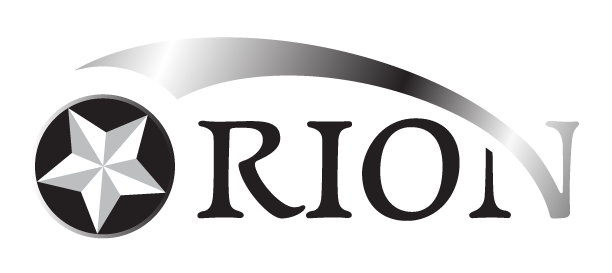 2022/2023First Aid PolicyIntroductionOrion will deliver first aid to ensure that every pupil, member of staff and visitor will be well looked after in the event of an accident, no matter how minor or major. This policy will take full account of Orion’s legal responsibilities under:The Health and Safety at Work Act 1974The Management of Health and Safety at Work Regulations 1992Health and Safety (First Aid) Regulations 1981 Department for Education ‘Guidance for First Aid at Schools’ 2014The aim is: To provide effective, safe First Aid for pupils, staff and visitors. To ensure that all staff and pupils are aware of first aid proceduresTo provide awareness of Health & Safety issues within school and on school trips, to prevent, where possible, potential dangers or accidents. Management ResponsibilitiesThe governing body is responsible for developing policies based upon suitable and sufficient risk assessments.The Head of School is responsible for putting the First Aid Policy into practice and developing detailed procedures. The Head of School is also responsible for making parents aware of Orion’s Health and Safety Policy including arrangements for first aid.First Aid ResponsibilitiesAll staff administering first aid to pupils will be fully trained in accordance with HSE first aid training recommendations e.g. First Aid at Work qualifications.Give immediate help to casualties with common injuries and illnesses (and those arising from specific hazards from school e.g. motor vehicle workshop)When necessary ensure that an ambulance or other medical assistance is calledFirst Aid ArrangementsThe Head of School will appoint First Aiders and will ensure that all staff are aware of the First Aid policy and where to find it, as well as clearly displaying around the school the names of the First Aiders and where they can be found. The Head of School is responsible for reviewing at least annually the school’s first aid needs and ensuring there are enough trained staff to meet these needs. The Head of School will ensure that staff training is kept up to date and arrange for any further training where necessary.First aid materials will be inspected on a regular basis by a nominated person, not less than once per half term and stocked up. First Aid may only be provided by staff with appropriate training.All teaching and administrative staff must be aware of any pupils with conditions that may lead to an emergency situation and what to do in these situations. They will be provided with a printed list outlining conditions and management and a full list will be held in the school office.Pupils may not give any treatment to other pupils. All staff must be aware of the location of first aid kits.A fully stocked first aid kit must be taken on school trips. Any inhalers and medication for specific pupils must also be taken where necessary. When pupils are unwell, they will be placed in the medical room.At the direction of a First Aider or senior member of staff, office staff may contact the pupil’s parents to collect them early from school. All accidents and injuries must be recorded in the school’s accident record book, kept in the school office.The School First Aiders are:Ground Floor:		Azim KaziFirst Floor: 		Georgina MendezEmergency SituationsIn emergency situations, if a pupil has a Healthcare Plan, the procedure identified on their plan will be followed where possible. When this is not available, a qualified First Aider will decide on the emergency course of action. If it is deemed a pupil needs hospital treatment as assessed by the First Aider the following procedures must take place: Stabilise the pupilDial 999 Contact parent/carer Notify the Head of SchoolEnsure that a pupil who is sent to hospital by ambulance is either: Accompanied in the ambulance by a member of staff if parents/relatives or guardian are not able to arrive on site in time or are unavailable. Met at the hospital by parent/relative or guardianHygiene and Infection ControlAll staff should take precautions to avoid infection and must follow basic hygiene procedures. Staff will have access to single-use disposable gloves and hand washing facilities, and should take care when dealing with blood or other body fluids and disposing of dressings or equipment.ProcedureFirst Aiders should ensure that everything is cleared away, using gloves, and every dressing etc. is put in a yellow bag for contaminated/used items and sealed tightly before disposing of the bag in a bin. Any bloodstains on the ground must be washed away thoroughly by staff/cleaners. No contaminated or used item should be left lying around. Any medication such as Ritalin, insulin, epipen will be stored in a secure cabinet and be allocated to relevant pupils in line with medical guidance provided by parents.Record KeepingFirst Aiders must keep a record of each pupil attended to, the nature of the injury and any treatment given, in the first aid book in the school office. In the case of an accident the Accident Book must be completed by the appropriate person. Policy ReviewThis policy will be reviewed annually or at an earlier date if changes are required due to changes in Orion’s first aid process or legislation and or Department for Education guidance.COVID-19 Addendum Any first aiders who are unable to maintain social distancing measure of 2m when attending a first aid incident should follow Government guidelines on usage of PPE: When on duty they should ensure that they have immediate access to the minimum PPE – face mask, disposable gloves and plastic apron. Please see guidance on Donning and Doffing PPE: https://assets.publishing.service.gov.uk/government/uploads/system/uploads/attachment_data/file/877 658/Quick_guide_to_donning_doffing_standard_PPE_health_and_social_care_poster__.pdf This is in addition to the normal First Aid equipment outlined in the School’s First Aid Policy. First Aiders should make themselves familiar with the guidance below in order to protect both themselves and others they are in contact with. https://www.gov.uk/government/publications/novel-coronavirus-2019-ncov-interimguidance-for-first-responders/interim-guidance-for-first-responders-and-others-in-closecontact-with-symptomatic-people-with-potential-2019-ncov What to do if you are required to come into close contact with someone as part of your first responder duties Personal protective equipment (PPE) Where it is not possible to maintain a 2 metre or more distance away from an individual, disposable gloves and a disposable plastic apron are recommended. Disposable gloves should be worn if physical contact is likely to be made with potentially contaminated areas or items. The use of a fluid repellent surgical face mask is recommended and additional use of disposable eye protection (such as face visor or goggles) should be risk assessed when there is an anticipated risk of contamination with splashes, droplets of blood or body fluids. When using a fluid repellent surgical face mask, you should mould the metal strap of the mask over the bridge of the nose and make sure the mask fits snugly under the chin, around or across any facial hair if present. Clean your hands thoroughly with soap and water or alcohol sanitiser before putting on and after taking off PPE. In all circumstances where some form of PPE is used, the safe removal of the PPE is a critical consideration to avoid self-contamination. Guidance on putting on and taking off PPE is available. Use and dispose of all PPE according to the instructions and training provided by your employer or organisation. Cardiopulmonary resuscitation If you are required to perform cardiopulmonary resuscitation (CPR), you should conduct a risk assessment and adopt appropriate precautions for infection control. In adults, it is recommended that you do not perform rescue breaths or mouth-to-mouth ventilation; perform chest compressions only. Should you have given mouth-to-mouth ventilation there are no additional actions to be taken other than to monitor yourself for symptoms of possible COVID-19 over the following 14 days. Should you develop such symptoms you should follow the advice on what to do on the NHS website.Providing assistance to unwell individuals If you need to provide assistance to an individual who is symptomatic and may have COVID- 19, wherever possible, place the person in a place away from others. If there is no physically separate room, ask others who are not involved in providing assistance to stay at least 2 metres away from the individual. If barriers or screens are available, these may be used. Cleaning the area where assistance was provided Cleaning will depend on where assistance was provided. It should follow the advice for cleaning in non-healthcare settings. Public areas where a symptomatic individual has passed through and spent minimal time in (such as corridors) but which are not visibly contaminated with body fluids can be cleaned in the usual way. However, all surfaces that a symptomatic individual has come into contact with must be cleaned and disinfected. If there has been a blood or body-fluid spill Keep people away from the area. Use a spill-kit if available, using the PPE in the kit or PPE provided and following the instructions provided with the spill-kit. If no spill-kit is available, place paper towels/roll onto the spill, and seek further advice from emergency services when they arrive.ACADEMIC 